INDICAÇÃO Nº 4845/2017Indica ao Poder Executivo Municipal a realização do conserto da calçada na Av. da Saudade, no trecho do Cemitério da Paz, no bairro Vila Grego. Excelentíssimo Senhor Prefeito Municipal, Nos termos do Art. 108 do Regimento Interno desta Casa de Leis, dirijo-me a Vossa Excelência para indicar que, por intermédio do Setor competente, sejam realizados o conserto da calçada na Av. da Saudade, no trecho do Cemitério da Paz, no bairro Vila Grego, neste município. Justificativa:Esta vereadora esteve “in loco” e pôde verificar o buraco na calçada, oferecendo risco à população, que circulam pelo local, fazendo com que passem a caminhar pela avenida, correndo risco de atropelamento. É importante ressaltar que, quando chove, a situação fica ainda pior para os pedestres.Plenário “Dr. Tancredo Neves”, em 26 de maio de 2017. Germina Dottori- Vereadora PV -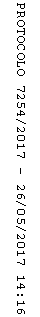 